Урок по окружающему миру по теме "Жизнь луга. Луг - природное сообщество" (4-й класс; учебник А.А. Плешакова)Цели и задачи урока.ОбразовательныеСформировать представления учащихся о луге, как о природном сообществе.Познакомить с разнообразием живых организмах луга, с ролью человека в жизни природного сообщества.Развивающие.      1. Формирование умений:*определять тему и цели урока;*получать информацию из разных источников;*обобщать и делать выводы;*правильно формулировать ответы.     2. Развивать познавательную активность, интерес, умение наблюдать и сравнивать.     3. Развивать зрительное восприятие.Воспитательные. Формирование коммуникативных явлений: *работать в паре; *слушать ответы товарищей; * слушать и воспринимать речь учителя.     2.  Воспитывать бережное отношение к природе.Оборудование: Учебник «Мир вокруг нас» автор  А. Плешаков 4 класс, 1часть.Компьютер – для  показа  слайдов, презентация «Луг». Рисунки  животных  леса и луга.Ход урока1.Организационный  момент. Долгожданный дан звонок,Начинается урок. Каждый день – всегда, везде,
На занятиях, в игре,
Смело, чётко говорим
И  тихонечко сидим.- Мне приятно вас видеть, давайте улыбнёмся друг другу и начнём урок.2.Проверка домашнего задания. ( на доске иллюстрации: леса, луга, водоёма)- Посмотрите внимательно на доску. Что вы видите? (Лес, луг, водоём).- А каким выражением можно назвать то, что вы видите? (Природные сообщества).- А что такое природное сообщество? - Природное сообщество - совокупность растений, животных, микроорганизмов, приспособленных к условиям жизни на определенной территории, влияющих друг на друга и на окружающую среду. В природном сообществе осуществляется и поддерживается круговорот веществ. По своему происхождению сообщества бывают естественными или могут быть созданы человеком (искусственные). - С каким же из этих природных сообществ мы уже знакомы ? (Лес) - Мы уже знакомы с природным сообществом - лес.- Посмотрите, на ваших партах лежит Бланк проверки домашнего задания. Подпишите его.-  Что вам нужно сделать?  ( Восстановить текст).- Можем мы с этим справиться? Давайте восстановим этот текст, вспомнив всё, что мы знаем о лесе, как о природном сообществе.Ф.И.______________________________ПРОВЕРЬ СЕБЯ.Тема: Жизнь леса. Природное сообщество – лес. Задание. Восстанови текст ( впиши необходимые слова, пользуясь подсказкой).Лес – это сложное единство живой  и неживой природы. В лесу растут деревья, кустарники, травы, грибы, мхи и лишайники.  В лесу обитает множество животных. Растения предоставляют пищу и укрытие животным, а животные распространяют плоды и семена растений. Солнечный свет, воздух и вода  необходимы растениям, чтобы они  могли накормить себя и животных.Живая,  неживая,  пища, укрытие, деревья, кустарники, травы,  грибы, мхи, лишайники, плоды, семена, солнечный свет, воздух, вода, животные.  - Возникали ли у вас трудности при восстановлении текста? - А что нам помогло познакомиться с этим природным сообществом? -  Чем мы пользовались при изучении природного сообщества? ( Алгоритмом изучения природного сообщества).- Давайте вспомним этот алгоритм.Алгоритм изучения природного сообщества.Название сообщества.Выясни,  какие организмы составляют сообщество. Выясни, связь организмов в сообществе.Значение сообщества для человекаОхрана сообщества.3. Сообщение темы цели урока.- С помощь этого алгоритма  мы сегодня на уроке  будем исследователями и познакомимся с помощью этого алгоритма с другим природным сообществом, заполняя карту исследования.-Послушайте стихотворение.  Нынче удались цветы повсюду; Вволю им дано покрасоваться Я смотрю на землю, как на чудо, Просто не могу налюбоваться, Вот раскрылся лютик милый, А на, холм, где расцвела ромашка, Где калина руки заломила Вышел клевер в розовой рубашке.-  О чём это стихотворение? (О цветах)-  Где мы можем увидеть такое обилие цветов? (Все эти цветы растут на лугах.)-  Ребята, а что такое луг в вашем представлении? (Это много цветов,  летают бабочки, пчёлы, шмели)- Какова же тема нашего урока?- Луг.- Итак, тема нашего урока «Жизнь луга». Природное сообщество – Луг.- Посмотрите на наш алгоритм. - Можем ли мы доказать, что луг  это природное сообщество?- С помощью чего?-  Что мы должны выяснить?Какие организмы растут и живут на лугу. Какая у них связь ( цепь питания ).Какое значение луг имеет  для человека.Влияние человека на луг.Охрана луга.3. Изучение нового материала.1. ЗаданиеНапиши название и типы природного сообщества.- Посмотрите в карту исследователя.- Какое первое задание? Прочитайте его.- Запишите название.- Знаем ли типы луга?- Посмотрите на следующий слайд. Что вы видите? ( 2 луга)- Чем они отличаются ? ( на одном больше травы, на другом цветы).- В природе встречается два типа лугов.- О них вам расскажут ваши одноклассники.Заливные луга.Луга чаще всего встречаются по берегам рек и озер как больших, так и малых. Местность эта расположена невысоко от реки, поэтому  в земле много влаги, кроме этого, весной эта местность заливается вешними водами в половодье, деревья здесь не выживут – они вымокнут. Травы же после схода воды быстро идут в рост, так как талая вода приносит много ила, который является хорошим удобрением. Такие луга называют заливными. Альпийские луга.В природе встречается еще один тип лугов –  альпийские луга или цветочные, но расположены они не в низинах, а высоко по склонам гор. Причина здесь в том, что в горах климат с высотой становится холоднее, и леса на склонах с высотой становятся реже, ниже. Их сменяют кустарники, а еще выше так холодно зимой, что не выдерживают  и они – их сменяют луга. Травы на горных  лугах за короткое лето успевают вырасти, отцвести и дать семена.- Запишите названия типов лугов.- Прочитайте 2 задание.2. ЗаданиеВыясни, какие организмы растут и живут на лугу .- Посмотрите на слайд. Перед вами луг. Чем он отличается от леса? ( Нет деревьев, кустарников)-Луг – безлесный участок земли, на котором растут только травянистые растения. Они приспособились к жизни в хорошо увлажнённых местах вдоль больших и малых рек, по окраинам лесов, на лесных опушках, по краям болот.Верхний слой луговой почвы очень богат перегноем, он быстро впитывает и удерживает влагу.- В отличие от леса, на лугу главные растения  - это многолетние и однолетние травы. Травянистые растения покрывают всю поверхность луга. Деревья и кустарники встречаются редко и не на всех лугах.Растения луга - Посмотрите на травы луга. Они очень разнообразны.  Среди них можно встретить:Кормовые - Есть растения на лугу, которые называются кормовые. Это травянистые растения  с сочным стеблем  и часто с невзрачными цветками. Они неприхотливы. Имеют длинные  корневища и растут в виде рыхлого куста.Служат хорошим кормом для скота. Это МЯТЛИК, ТИМОФЕЕВКА.МятликТимофеевка Медоносные   - Это травянистые растения с яркими цветами и лёгким приятным ароматом. Такие растения привлекают насекомых.  Это такие растения, как ВАСИЛЁК, КЛЕВЕР.ВасилёкКлевер Лекарственные    - Каких  только трав  не встретишь на лугу!  И  многие из них лекарственные. Отвары лекарственных трав помогают при многих болезнях. Это такие травы, как ТЫСЯЧЕЛИСТНИК,ЗВЕРОБОЙ.- А , вы знаете лекарственные травы?ТысячелистникЗверобойЯдовитые    -  Если внимательно наблюдать, как животные едят траву, можно увидеть, что одни травы они едят хорошо, а другие обходят стороной. Потому что кроме лекарственных трав на лугу можно встретить и ядовитые растения. Это ЛЮТИКИ, БЕЛЕНА Белена  ядовитое растение. Иногда дети поедают ее семена, похожие на мак, и это приводит к тяжелому отравлению. Остерегайтесь белены!ЛЮТИКИ.       У лютиков лепестки блестящие, как будто смазаны маслом. Название происходит от слова «лютый» - жестокий, злой. Лютик – растение ядовитое. Если едкий сок лютика попадет в глаза, возникает жжение, резь и даже временная потеря зрения (в народе лютики называют «куриная слепота).- Кто запомнил, какие растения бывают на лугу? - Запишите их в нашу карту. - Что необходимо всем этим растениям ?- К какой профессии относятся растения? (  «Производители», Кормилицы)Животные луга.- Такое изобилие травянистых растений  конечно же привлекает животных.- Выясним, каких же животных можно встретить на цветущем лугу.- На лугу не растут деревья и кустарники. На открытой местности с травянистым покровом крупным животным негде спрятаться, поэтому они не живут на лугу.- Зато мелких животных множество.1.Насекомые- Луг является домом многочисленных насекомых: стоит лишь прилечь в густой траве и можно услышать низкое жужжание шмеля, стрекотание кузнечиков, увидеть бабочек, перелетающих с цветка на цветок.-Насекомые пьют сок растений, так же они сосут нектар — это сладковатая жидкость, выделяемая цветами, есть насекомые, которые питаются  листьями. Среди мира насекомых есть хищники, например- стрекоза  ест комаров и мошек, есть всеядные – это муравьи  они поедают других насекомых, любят сок и нектар.2.Птицы - Для кого же ещё насекомые являются пищей?-Насекомые луга являются пищей для птиц,  которые находят здесь не только корм, но и убежище от врагов. Здесь они устраивают гнёзда,  выращивают птенцов.- Кроме того они  играют важную роль в жизни лугов.- Они распространяют семена растений и уничтожают опасных вредителей. Среди птиц также есть хищники. Это сокол, ястреб.3. Звери - Так же на лугу можно встретить множество зверей. Скрываются в траве и находят богатую пищу многочисленные мыши. Нередко на лугах можно заметить небольшие кучки рыхлой почвы. Это работа кротов. Большую часть своей жизни они проводят в норах, под землёй, питаясь корнями растений и личинками насекомых. А вот ласка наоборот хищник, она охотится за мелкими животными.- Какие же животные обитают на лугу? Запишите их.- К какой профессии относятся животные?  ( Потребители. Едоки)Разрушители.- Какую профессию мы ещё не назвали ? (Разрушители)- Какие Разрушителям есть на лугу ? (Бактерии, черви, грибы)3. Задание Составь цепь питания на лугу.клевер      →    шмели (мед)    →      мыши      →    сова4. Задание Составь цепь питания на лугу.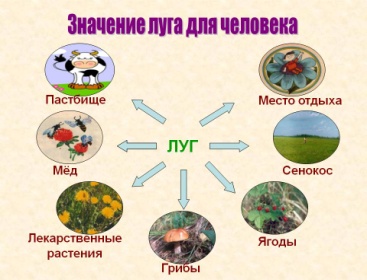 5. Задание Составь памятку по охране  луга.Не рви  Не лови Не разоряй Не жги Не Не 